I can consider how a characters’ emotions can change throughout a story.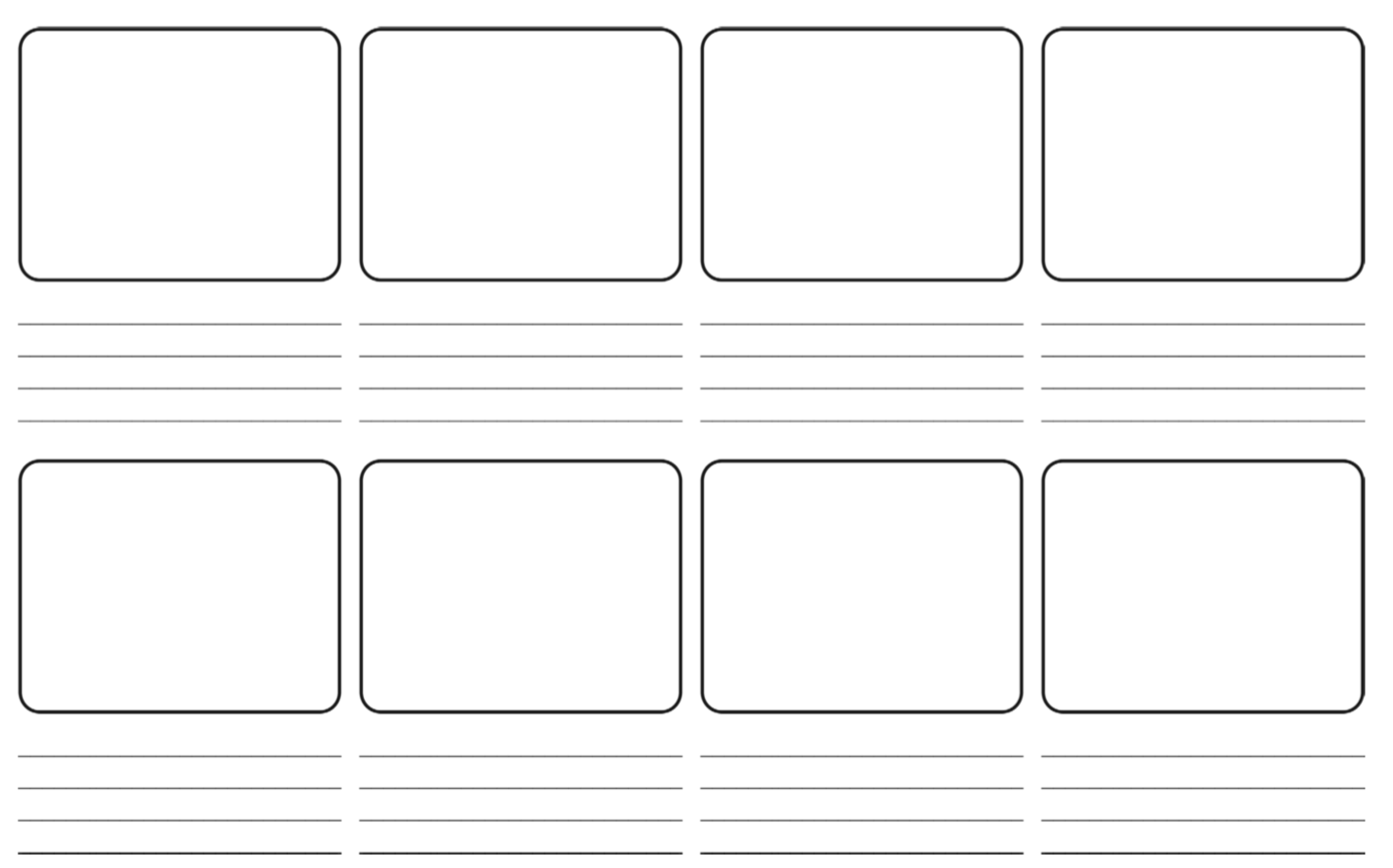 